законодательством, форм аттестации., реализуемый на основе имеющихся ресурсов (кадровых и материальных) в соответствии с социальным заказом. 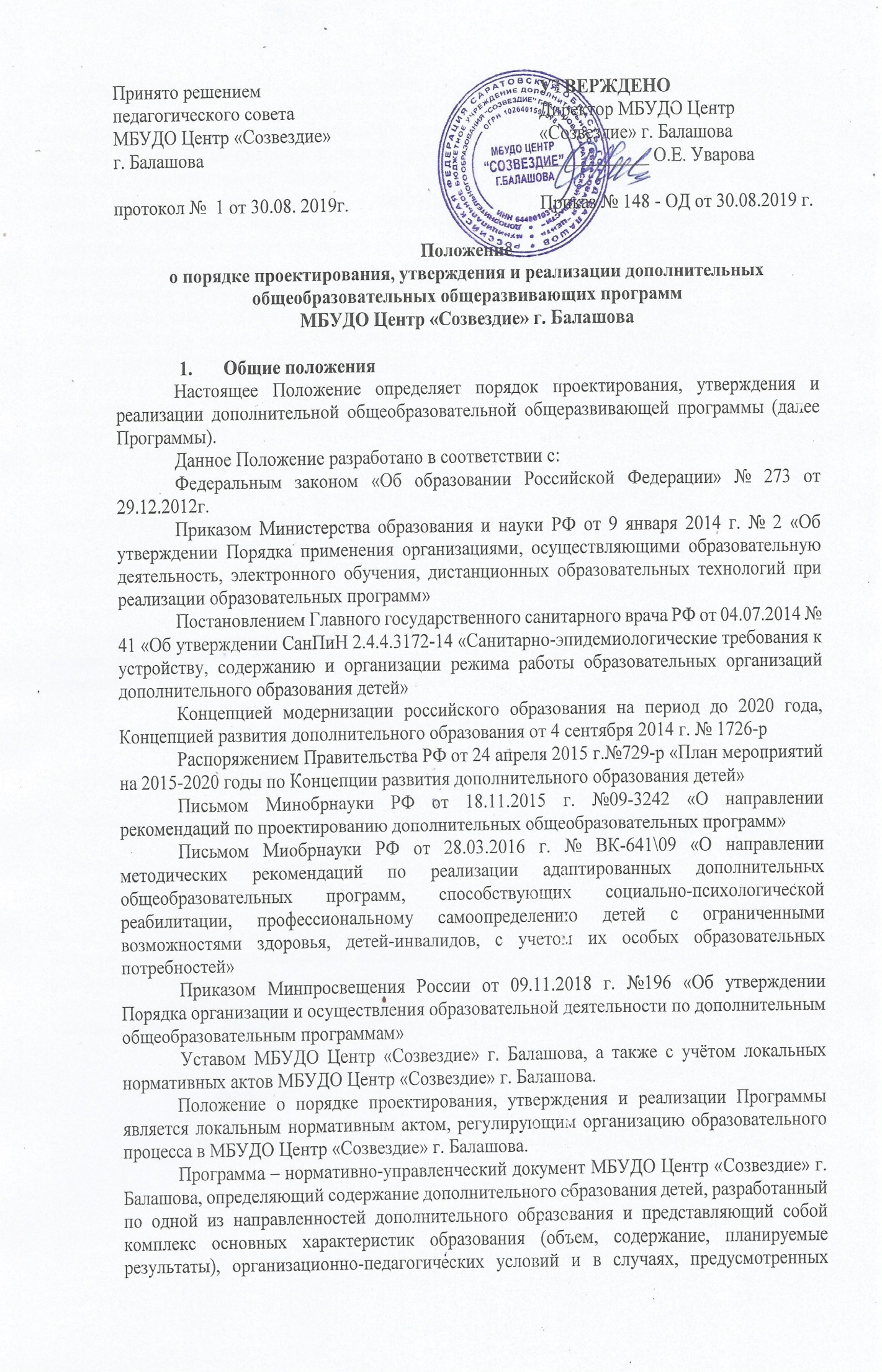 Программа определяет содержание образования, которое должно содействовать взаимопониманию и сотрудничеству между людьми и народами независимо от расовой, национальной, этнической, религиозной и социальной принадлежности, учитывать разнообразие мировоззренческих подходов, способствовать реализации права обучающихся на свободный выбор мнений и убеждений, обеспечивать развитие способностей каждого человека, формирование и развитие его личности в соответствии с принятыми в семье и обществе духовно-нравственными и социокультурными ценностями.Содержание Программ и сроки обучения по ним, определяются образовательной программой, разработанной и утвержденной в МБУДО Центр «Созвездие» г. Балашова.	Программы реализуются в пространстве, не ограниченном образовательными стандартами: в дополнительном образовании федеральные государственные образовательные стандарты не предусматриваются.	Для учащихся с ограниченными возможностями здоровья, детей-инвалидов, инвалидов МБУДО Центр «Созвездие» г. Балашова организует образовательный процесс по Программам с учетом особенностей психофизического развития указанных категорий обучающихся.Данное Положение действует до принятия нового.Требования к проектированию и реализации дополнительных   общеобразовательных общеразвивающих программ.Программа является основным документом педагога дополнительного образования, обеспечивающим организацию образовательного процесса в объединении и отражающим содержание его деятельности.Программа — документ, отражающий концепцию педагога в соответствии с условиями, методами и технологиями достижения запланированных результатов; модель взаимодействия педагога и учащихся объединения, позволяющая учащемуся самоопределиться и реализовать себя в выбранном направлении деятельности.Цель Программы — обеспечение обучения, воспитания, развития учащихся. В связи с этим содержание Программы должно соответствовать:достижениям мировой культуры, российским традициям, культурнонациональным особенностям региона;соответствующему уровню общего образования (дошкольному, начальному общему, основному общему, среднему общему образованию);направленностям дополнительного образования (туристско-краеведческой, естественнонаучной, художественной, физкультурно-спортивной, технической, социально-педагогической);современным образовательным технологиям, отраженным в принципах обучения (индивидуальности, доступности, преемственности, результативности); формах и методах обучения (дифференцированного обучения, занятиях, конкурсах, соревнованиях, экскурсиях, походах и т.д.); методах контроля и управления образовательным процессом (анализе результатов деятельности учащихся); средствах обучения и развития (перечне необходимого оборудования, инструментов и материалов).Содержание Программы должно быть направлено на:формирование и развитие творческих способностей учащихся;создание условий для развития личности учащихся;развитие мотивации личности учащихся к познанию и творчеству;обеспечение эмоционального благополучия учащихся;приобщение учащихся к общечеловеческим ценностям;профилактику асоциального поведения у учащихся;создание условий для социального, культурного и профессионального самоопределения, творческой самореализации личности учащихся, их интеграции в системе мировой и отечественной культуры;целостность процесса психического и физического, умственного и духовного развития личности учащихся;укрепление психического и физического здоровья учащихся;взаимодействие педагога дополнительного образования с семьями (законными представителями) несовершеннолетних учащихся.Программы в МБУДО Центр «Созвездие» г. Балашова проектируются на основании следующих принципов:единство как единые концептуально-теоретические основы и стратегические ориентиры программы;целостность как взаимно обусловленный и логически выстроенный комплекс основных характеристик, технологического обеспечения и рганизационно-педагогических условий образовательного процесса; полнота как наличие всех элементов содержания образования детей, необходимых и достаточных для реализации поставленной разработчиком Программы цели, принятой им парадигмы и концепции;конкретность как обоснованное описание всех элементов содержания, их характеристик и связей, которое показывает способ реализации данного содержания в реальном образовательном процессе;процессуальность как способ построения Программы и этапов движения к поставленной цели в соответствии с логикой реализации содержания в образовательном процессе; раскрытие методов, организационных форм, средств деятельности с учетом конкретной ситуации, уровня прогнозируемых результатов и изменения интересов учащихся;контролируемость как определенность в результатах, адекватность технологии их определения и фиксации в рамках спроектированной концепции и поставленной цели; разноуровневость результатов как учет разного уровня развития и разной степени освоенности содержания учащимися и проектирование реализации процессов освоения содержания Программы на разных уровнях углублённости, доступности и степени сложности, исходя из диагностики и стартовых возможностей каждого из участников Программы.Программы в МБУДО Центр «Созвездие» г. Балашова строятся на основе модульного принципа построения Программ.Модульный принцип построения Программ отражается в структуре учебного плана Программы, который представляется как совокупность самостоятельных устойчивых целостных модулей, которые компонуются в  зависимости от цели деятельности и образовательных потребностей учащихся и родителей.Программа, разработанная на основе модульного принципа, может содержать набор инвариантных модулей программы и избыточный набор  вариативных модулей, из которых осуществляется выбор необходимого количества модулей, соответствующий учебному объему Программы.Модули могут входить как составные части в интегрированные и комплексные Программы.Выбор соответствующих модулей фиксируется в разделе «Календарный график» соответствующей Программы на учебный год.Программы могут быть различной направленности (физкультурно-спортивной, технической, естественнонаучной, художественной, туристско-краеведческой, социально-педагогической).Содержание Программы и сроки обучения по ней, определяются разработчиками Программы (педагогом  или  группой педагогов)  самостоятельно. При проектировании и реализации Программ могут использоваться сетевые формы их реализации, различные образовательные технологии, в том числе дистанционные технологии и электронное обучение. При проектировании и реализации Программ могут предусматриваться как аудиторные, так и внеаудиторные (самостоятельные) занятия, которые проводятся по группам или индивидуально.Формы аудиторных занятий, а также формы, порядок и периодичность проведения аттестации в рамках Программы определяется педагогом самостоятельно.Использование различных форм и способов реализации Программы обосновывается в пояснительной записке и  отражается в учебном плане Программы. Использование при реализации Программ методов и средств обучения и воспитания, образовательных технологий, наносящих вред физическому или психическому здоровью учащихся, запрещается.Образовательная деятельность учащихся с ограниченными возможностями здоровья и детей-инвалидов должна осуществляться на основе заключения ППМК или МСЭК по адаптированным Программам или индивидуальным образовательным маршрутам. Обучение данных категорий детей может производиться, в том числе на дому или индивидуально в соответствии с рекомендациями и программным материалом. Педагоги МБУДО Центр «Созвездие» г. Балашова могут реализовать Программы в течение всего календарного года, включая каникулярное время. 	В Программах  должна учитываться воспитательная и массовая работа с учащимися, в том числе и в дни  школьных каникул.	В  соответствии с Приказом Министерства просвещения Российской Федерации от 09.11.2018г. № 196 «Об утверждении Порядка организации и осуществления образовательной деятельности по дополнительным общеобразовательным программам», педагоги МБУДО Центр «Созвездие» г. Балашова должны ежегодно обновлять Программы с учетом развития науки, техники, культуры, экономики, технологий и социальной сферы.	Программы  реализуются на государственном языке Российской Федерации.	К освоению Программ допускаются любые лица без предъявления требований к уровню образования, если иное не обусловлено спецификой реализуемой Программы.Разработчик (автор) Программы самостоятельно определяет:	цель, задачи, ведущую педагогическую идею, актуальность, новизну и особенности, Программы;образовательную область и содержание Программы, наполнение отдельных разделов (тем); последовательность их изучения и количество часов на освоение, с разбивкой на теоретические и практические занятия; продолжительность и частоту занятий в неделю;состав учащихся по программе (по возрасту, по уровню развития и др.);приемы, методы и формы организации образовательного процесса по программе; возможности использования информационно-коммуникационных технологий;ожидаемые результаты, критерии их оценки, методы и формы выявления.При разработке Программ следует учитывать направленность деятельности, уровень освоения, возраст, уровень подготовленности учащихся (вариативные учебно-тематические планы), наличие условий (оборудованные рабочие места, наличие техники и оборудования в кабинетах), требования санитарных правил, достижения современной педагогической науки.	Программа должна отвечать требованиям технологичности и возможностям ее использования в широкой образовательной практике.	На основании Программы педагогом дополнительного образования ежегодно разрабатывается учебный план, который является нормативным документом при организации образовательного процесса и ведения журнала учета работы объединения.		Ответственность за качество разработанной Программы, полноту реализации и объективность контроля учебных достижений учащихся несёт автор(ы) и заместитель директора по учебно-воспитательной работе.Ответственность за качество проведения экспертизы Программы несёт руководитель методического совета.Ответственность за качество и контроль реализации Программы в образовательном процессе МБУДО Центр «Созвездие» г. Балашова несут кураторы отделов, заместитель директора по учебно-воспитательной работе.Виды и формы реализации дополнительных общеобразовательных общеразвивающих программСодержание и материал Программы должны быть организованы по принципу дифференциации в соответствии со следующими уровнями сложности:«Стартовый уровень». Предполагает использование и реализацию общедоступных и универсальных форм организации материала, минимальную сложность предлагаемого для освоения содержания Программы.«Базовый уровень». Предполагает использование и реализацию таких форм организации материала, которые допускают освоение специализированных знаний и языка, гарантированно обеспечивают трансляцию общей и целостной картины в рамках содержательно-тематического направления Программы.	Каждый из двух уровней предполагает универсальную доступность для детей с любым уровнем и типом психофизических особенностей. В первую очередь материал Программы должен учитывать особенности здоровья тех детей, которые могут испытывать сложности при чтении, прослушивании или совершении каких-либо манипуляций с предлагаемым им материалом.	Более подробная дифференциация материала по многообразию уровней сложности осуществляется исходя из содержательно-тематической специфики программы. Программа должна иметь собственную матрицу, описывающая систему уровней сложности содержания программы и соответствующие им достижения участников.По форме организации содержания и процесса педагогической деятельности Программы могут быть следующих видов: комплексные, интегрированные, сквозные и пр.Комплексные Программы это совокупность самостоятельных образовательных программ, объединенных по определенному принципу, и направленных на решение общих целей и задач через многопрофильное обучение.Интегрированные Программы объединяют отдельные образовательные области на основе взаимообусловленности и взаимопроникновения двух или нескольких ведущих идей или объектов, что предполагает эффективное качественное и количественное изменение в параметрах нового программного материала.Сквозные Программы базируются на нескольких Программах с одной общей целью и соизмеряют материал по направлениям, входящим в них, с учетом возрастных особенностей детей, их количества в группах, физического состояния и т.п.Программы могут реализовываться с использованием следующих форм организации образовательной деятельности учащихся:в сетевой форме  посредством реализации совместных Программ и Программ с использованием ресурсов других организаций (регулируется Положением об организации образовательного процесса с применением сетевых форм реализации дополнительных общеразвивающих программ (сетевом взаимодействии);в дистанционной форме и форме электронного обучения  (регулируется Положением о реализации дополнительных общеразвивающих  программ с применением электронного обучения, дистанционных образовательных технологий);в форме самостоятельной  работы, которая  обосновывается в пояснительной записке и  отражается в учебном плане программы.4. Структура дополнительных общеобразовательных общеразвивающих программПрограмма должна состоять из  нескольких обязательных компонентов: Титульный лист программы   Раздел «Комплекс основных характеристик дополнительной общеобразовательной общеразвивающей программы»:Пояснительная записка.Цель и задачи программы.Планируемые результаты.Содержание программы. Формы аттестации их периодичность.Раздел «Комплекс организационно-педагогических условий»:Методическое обеспечениеУсловия реализации программыОценочные материалыСписок  литературыПриложения  Календарный график  Требования к структурным компонентам Программы:Титульный лист содержащий указание на наименование поставщика образовательных услуг и образовательной программы, возраст обучающих, срок реализации программы, ФИО и должность(и) разработчика(ов) программы, населенный пункт (город, городской округ, рабочий поселок и т.п.) и год ее разработки, а также гриф утверждения программы (с указанием ФИО руководителя, даты и номера приказа) в соответствии с локальным нормативным актом поставщика образовательных услуг (Приложение 1);Раздел «Комплекс основных характеристик дополнительной общеразвивающей программы», содержащий: пояснительную записку, в которой определены: направленность, актуальность, своевременность, необходимость, соответствие потребностям времени;отличительные особенности данной программы, основные идеи, которые придают программе своеобразность, отличительные черты, характерные свойства, отличающие программу от существующих; адресат программы (категории обучающихся, на которых рассчитана программа),возраст и возрастные особенности обучающихся, а также их индивидуальные особенности (при необходимости), объем и сроки освоения программы - общее количество учебных часов, запланированных на весь период обучения и необходимых для освоения программы; определяется содержанием и прогнозируемыми результатами программы; характеризуется продолжительностью программы (количество месяцев, лет, необходимых для ее освоения, совокупная продолжительность реализации программы и продолжительность реализации каждой ее части) Продолжительность образовательной программы по учебному плану в часах составляет от 16 часов до 720 часов; продолжительность части образовательной программы (года обучения, модуля) по учебному плану в часах составляет от 16 до 144 часов;формы обучения (очная, очно-заочная или заочная форме, а также «допускается сочетание различных форм получения образования и форм обучения»;особенности организации образовательного процесса - в соответствии с учебными планами в объединениях по интересам, сформированных в группы учащихся одного возраста или разных возрастных категорий (разновозрастные группы), являющиеся основным составом объединения (например, клубы, секции, кружки, лаборатории, студии, оркестры, творческие коллективы, ансамбли, театры) (далее - объединения), а также индивидуально;состав группы (постоянный, переменный и др.). Число детей, одновременно находящихся в группе, составляет от 7 до 30-ти человек;формы организации образовательного процесса, тип занятий (комбинированный,теоретический, диагностический, лабораторный, контрольный, репетиционный, тренировочный т др.);виды занятий (лекции, практические и семинарские занятия, лабораторные работы, круглые столы, мастер-классы, др.);  режим занятий (периодичность и продолжительность занятий, количество часов и занятий в неделю).	Цель и задачи Программы: цель (стратегия, фиксирующая желаемый конечный результат; должна быть ясна, конкретна, перспективна, реальна, значима);  цель должна быть связана с названием Программы, отражать ее основную направленность и желаемый конечный результат.задачи (конкретные результаты реализации программы, суммарным выражением которых и является поставленная цель). Задачи (детализированные по годам обучения) обучающие, развивающие, воспитательные.  Планируемые результаты (предметные (через знать, уметь, владеть), метапредметные и личностные на каждый год обучения). Метапредметные результаты - усвоенные учащимися способы деятельности, применяемые ими в рамках образовательного процесса и при решении реальных жизненных ситуаций; могут быть представлены в виду совокупности способов универсальных учебных действий и коммуникативных навыков, которые обеспечивают способность учащихся к самостоятельному усвоению новых знаний и умений.Личностные результаты - готовность и способность учащихся к саморазвитию и личностному самоопределению, могут быть представлены следующими компонентами: мотивационно-ценностными, когнитивными, операционными, эмоционально-волевым.Предметные результаты - система основных элементов знаний, которая формируется через освоение учебного материала и систему формируемых действий, могут включать теоретические знания и практические умения, предусмотренные Программой.	Содержание Программы:  учебный план (содержит название разделов и тем Программы, количество теоретических и практических часов и формы аттестации (контроля), оформляется в табличной форме (Приложение 2)). В дополнительном образовании практическая деятельность детей на занятиях должна преобладать над теорией (в примерном соотношении 60% на 30%). Расчет количества часов в учебном плане ведется на одну учебную группу (или на одного учащегося, если это индивидуальное обучение)..содержание учебного плана (реферативное описание разделов и тем программы в соответствии с последовательностью, заданной учебным планом, включая описание теоретической и практической частей, соответствующих каждой теме).	Формы аттестации планируемых результатов Программы (предметных, метапредметных, личностных)  их периодичность разрабатываются индивидуально для определения результативности усвоения Программы, отражают цели и задачи Программы, содержат описание оценки всех трех образовательных результатов.Перечисляются согласно учебному плану (зачет, творческая работа, выставка, конкурс, фестиваль и др.).Формы отслеживания и фиксации образовательных результатов: аналитическая справка, аналитический материал, аудиозапись, видеозапись, грамота, готовая работа, диплом, дневник наблюдений, журнал посещаемости, маршрутный лист, материал анкетирования и тестирования, методическая разработка, портфолио, перечень готовых работ, протокол соревнований, фото, отзыв детей и родителей, свидетельство (сертификат), статья и др.Формы предъявления и демонстрации образовательных результатов: аналитический материал по итогам проведения психологической диагностики, аналитическая справка, выставка, готовое изделие, демонстрация моделей, диагностическая карта, защита творческих работ, конкурс, контрольная работа, концерт, научно-практическая конференция, олимпиада, открытое занятие, отчет итоговый, портфолио, поступление выпускников в профессиональные образовательные организации по профилю, праздник, слет, соревнование, фестиваль и др. Учащимся, успешно освоившим Программу, выдается свидетельство, могут выдаваться почетные грамоты, призы или устанавливаться другие виды поощрений.Раздел  «Комплекс организационно-педагогических условий». Методическое обеспечение разрабатывается в соответствии с возрастными особенностями обучающихся (кратко описываются особенности организации образовательного процесса; обеспечение программы методическими видами продукции – указание тематики и формы методических материалов по программе; описание используемых методик и применяемых педагогических и информационных технологий; групповые и индивидуальные методы обучения), Условия реализации Программы Материально - техническое обеспечение Программы (помещения, площадки, оборудование, приборы), перечень информационнометодических и дидактических материалов, кадровое обеспечение (указываются при необходимости вспомогательные кадры - концертмейстеры, педагоги-организаторы, лаборанты и т.д.).Оценочные материалы, которые представляют пакет диагностических методик, позволяющих определить достижение учащимися планируемых результатов.Оценочные материалы к Программе разрабатываются педагогами самостоятельно в соответствии с формами контроля, промежуточной аттестации и итоговой оценке качества освоения Программы.Оценка образовательных результатов должна носить вариативный характер. Инструменты оценки достижений учащихся должны способствовать росту их самооценки и познавательных интересов, в общем и дополнительном образовании, а также демонстрировать мотивацию достижений личности.Список  литературы  и  электронных  ресурсов включает  основную и дополнительную учебную литературу (учебные пособия, сборники упражнений, контрольных заданий, тестов, практических работ, хрестоматии, книги, журналы и др.), наглядный материал (альбомы, атласы, карты, таблицы), справочные пособия (словари, справочники), ссылки на сайты (отдельно для педагога и для детей), необходимых для успешной реализации программы, оформленный в соответствии с требованиями к библиографическим ссылкам ГОСТ Р 7.0.5-2008.,Календарный график  последовательность освоения содержания Программы с указанием сроков аттестации учащихся, дистанционного обучения, самостоятельной деятельности, внеаудиторных занятий, воспитательных мероприятий и т.п., в т.ч. в каникулярное время. Календарный график является обязательным приложением к программе и разрабатывается ежегодно в виде таблицы (Приложение 3) .Приложение (разработки занятий, методические рекомендации, памятки и т.п.)Требования к оформлению текста дополнительной общеобразовательной общеразвивающей программы	Текст оформляется шрифтом Times New Roman, кегль – 12, одинарный межстрочный интервал, выравнивание по ширине страницы.	Заголовки набираются полужирным шрифтом (кегль – 12), выравнивание по центру. Точка в конце заголовка не ставится. Заголовок, состоящий из двух и более строк, печатается через один межстрочный интервал. Заголовок отделяется от предыдущего текста одним интервалом.	Приложения нумеруются и располагаются в порядке ссылок на них в тексте документа.Порядок согласования и утверждения дополнительной общеобразовательной общеразвивающей программыРазработанная Программа представляется куратору отдела и заместителю директора по учебно-воспитательной работе до начала учебного года в срок не позднее 25 августа. Вновь принятые педагоги дополнительного образования представляют программу в течение 14 дней со дня начала работы в МБУДО Центр «Созвездие» г. Балашова.Программа проходит обсуждение и одобрение на методическом совете МБУДО Центр «Созвездие» г. Балашова и рекомендуется к рассмотрению экспертной комиссии. Председатель методического совета оформляет рецензию (внутреннюю) на Программу по установленной форме.Экспертная комиссия оценивает качество дополнительной общеразвивающей программы и оформляет Экспертное заключение по установленной форме.При положительном заключении экспертной комиссии Программа на основании решения методического совета утверждается приказом директора МБУДО Центр «Созвездие» г. Балашова не позднее 20 сентября текущего учебного года.Резолюция о принятии Программы на методическом совете с указанием номеров протоколов и даты рассмотрения отражается на титульном листе в верхнем левом углу; гриф об утверждении программы директором со ссылкой на приказ по учреждению (номер приказа и дата подписания приказа) располагается в верхнем правом углу титульного листа Программы.Коррективы в Программу вносятся с учетом результатов мониторинга полноты и качества реализации Программы, последних изменений в законодательстве, новых нормативных актов и документов. Внесенные изменения и дополнения в Программе проходят процедуру рассмотрения, согласования и утверждения аналогичную указанной в Положении и фиксируются на последней странице.После переутверждения или утверждения новой Программы прежняя Программа считается утратившей силу.Оригиналы утверждённых Программ хранятся у заместителя директора по учебно-воспитательной работе МБУДО Центр «Созвездие» г. Балашова, копии (или электронный вариант) - в Отделе, реализующем данную Программу.Внесение изменений в настоящее ПоложениеВнесение изменений и дополнений в настоящее Положение принимается на педагогическом совете простым большинством голосов и отражается в Листе регистрации изменений. Контроль за соблюдением настоящего Положения осуществляет директор, его заместители и кураторы отделов МБУДО Центр «Созвездие» г. Балашова.Приложение 1Муниципальное бюджетное учреждение дополнительного образования«Центр дополнительного образования «Созвездие» г. Балашова Саратовской области»Дополнительная общеобразовательная общеразвивающая программа«Юный биолог»Направленность: естественнонаучнаяСрок реализации: два годаВозраст детей: 11 - 16 летАвтор - составитель   педагог дополнительного образованияИванов Алексей НиколаевичБалашов2019Приложение 2Учебный планПриложение 3Календарный учебный графикРЕКОМЕНДОВАНО УТВЕРЖДЕНОна заседании методического совета МБУДО Центр «Созвездие» г.БалашоваПротокол №  от .20    г.Директор МБУДО Центр «Созвездие» г.Балашова ____________ О.Е. Уварова Приказ №  - ОД от 20   г.№Название разделов, темКоличество часовКоличество часовКоличество часовФормы аттестации/ контроля№Название разделов, темВсегоТеорияПрактикаФормы аттестации/ контроляИтого:N п/пМесяцЧислоВремя проведения занятияФорма занятияКол-во часовТема занятияМесто проведенияФорма контроля